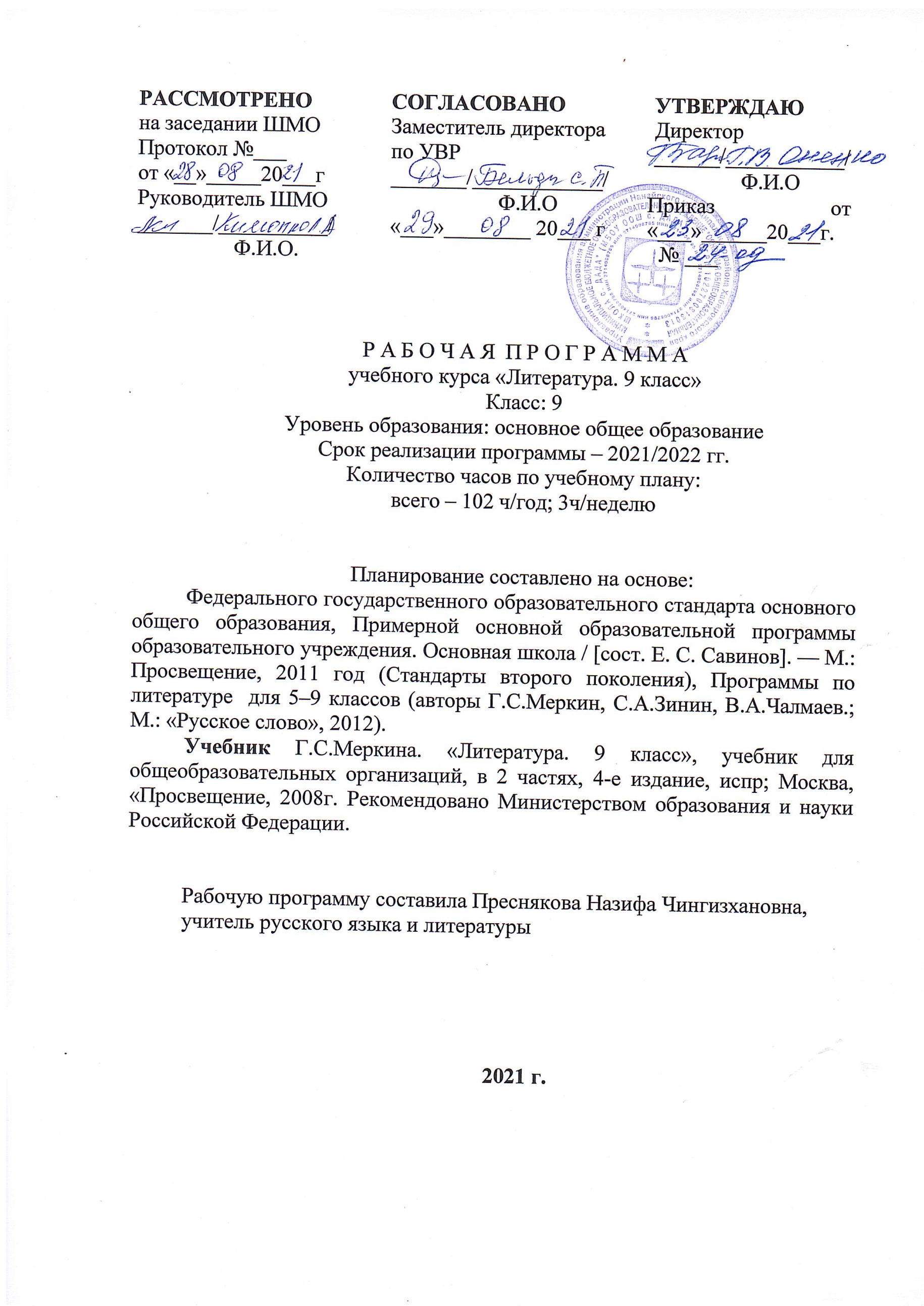 Пояснительная записка   Рабочая программа по литературе для обучающихся 9 класса создана на основе следующих нормативных документов:Федерального компонента государственного образовательного стандарта основного общего образования;Программы по литературе для 9 класса / авт.-сост. С.А. Зинин // Программы по литературе для 5-9 классов общеобразовательной школы» / авт. – состав.  Г.С. Меркин, С.А. Зинин – М.: Русское слово, 2012 г. (стр.200-207); «Положения о рабочей программе МБОУ ООШ с. Дада»Цели изучения:1. Общеучебные:- воспитание духовно развитой личности, готовой к самопознанию и самосовершенствованию, способной к созидательной деятельности в современном мире; формирование гуманистического мировоззрения, национального самосознания, гражданской позиции, чувства патриотизма, любви и уважения к литературе и ценностям отечественной культуры;- развитие представлений о специфике литературы в ряду других искусств; культуры читательского восприятия художественного текста; понимания авторской позиции, исторической и эстетической обусловленности литературного процесса; образного и аналитического мышления, литературно – творческих способностей, читательских интересов, художественного вкуса; устной и письменной речи обучающихся;- освоение текстов художественных произведений в единстве формы и содержания, историко – литературных сведений и теоретико - литературных понятий; создание общего представления об историко – литературном процессе и его основных закономерностях, о множественности литературно – художественных стилей;- совершенствование умений анализа и интерпретации литературного произведения как художественного целого в его историко – литературной обусловленности и культурном контексте с использованием понятийного языка литературоведения; выявления взаимообусловленности элементов формы и содержания литературного произведения; формирование умений сравнительно – сопоставительного анализа различных литературных произведений и их научных, критических и художественных интерпретаций; написания сочинений различных типов; определения и использования необходимых источников, включая работу с книгой, поиск информации в библиотеке, в ресурсах Интернета.2. Предметно – ориентированные:-приобретение знаний по чтению и анализу художественных произведений с привлечением базовых литературоведческих понятий и необходимых сведений по истории литературы;-овладение способами правильного, беглого и выразительного чтения вслух художественных и учебных текстов, в том числе и чтения наизусть;-овладение навыками устного пересказа (подробного, выборочного, сжатого, от другого лица, художественного) – небольшого отрывка, главы, повести, рассказа; свободного владения монологической и диалогической речью в объеме изучаемых произведений;-формирование умений развернутого ответа на вопрос, рассказа о литературном герое, характеристике героя;-совершенствование умений создавать отзыв на самостоятельно прочитанное произведение; свободно владеть письменной речью;-освоение лингвистической, культурологической, коммуникативной компетенций.Тематическое планирование Требования к уровню подготовки обучающихся.В результате изучения литературы в 9 классе обучающиеся должны знать:образную природу словесного искусства;общую характеристику развития русской литературы (этапы развития, основные литературные направления);авторов и содержание изученных произведений;основные теоретические понятия: литература как искусство слова (углубление представлений), слово как жанр древнерусской литературы, ода как жанр лирической поэзии, жанр путешествия, сентиментализм (начальные представления, ) романтизм (развитие понятия), баллада (развитие представлений), роман в стихах (начальные представления), реализм (развитие понятия),  реализм в художественной литературе, реалистическая типизация (углубление понятия), трагедия как жанр драмы (развитие понятия),   психологизм художественной литературы (начальные представления), психологический роман (начальные представления), понятие о герое и антигерое, понятие о литературном типе, понятие о
комическом и его видах: сатире, иронии, юморе, сарказме;   комедия как жанр драматургии (развитие представлений),   повесть (развитие понятия), развитие представлений о жанровых особенностях рассказа, художественная условность, фантастика (развитие понятий), притча (углубление понятия), силлабо-тоническая и тоническая системы стихосложения,   виды рифм,   способы рифмовки (углубление представлений), философско-драматическая поэма.Должны уметь:	-прослеживать темы русской литературы в их исторических изменениях;определять индивидуальное и общее в эстетических принципах и стилях поэтов и писателей разных эпох;определять идейную и эстетическую позицию писателя;анализировать произведение литературы с учетом особенностей художественного метода и жанровой специфики;оценивать проблематику современной литературы в соотнесении с идейными исканиями художников прошлого;анализировать произведения современной литературы с учетом преемственности литературных жанров и стилей;различать героя, повествователя и автора в художественном произведении;осознавать своеобразие эмоционально-образного мира автора и откликаться на него;сопоставлять и критически оценивать идейные искания писателей и поэтов, сравнивая проблемы произведений, пути и способы их разрешения, общее и различное в них;использовать в творческих работах жанровые формы, выработанные литературой, включая в них элементы стилизации.Планируемые результаты.В результате изучения учебного предмета «Литература» :Выпускник на базовом уровне научится:- демонстрировать знание произведений русской, родной и мировой литературы, приводя примеры двух или более текстов, затрагивающих общие темы или проблемы;- в устной и письменной форме обобщать и анализировать свой читательский опыт, а именно:- обосновывать выбор художественного произведения для анализа, приводя в качестве аргумента как тему (темы) произведения, так и его проблематику (содержащиеся в нем смыслы и подтексты);- использовать для раскрытия тезисов своего высказывания указание на фрагменты произведения, носящие проблемный характер и требующие анализа;- давать объективное изложение текста: характеризуя произведение, выделять две (или более) основные темы или идеи произведения, показывать их развитие в ходе сюжета, их взаимодействие и взаимовлияние, в итоге раскрывая сложность художественного мира произведения;- анализировать жанрово-родовой выбор автора, раскрывать особенности развития и связей элементов художественного мира произведения: места и времени действия, способы изображения действия и его развития, способы введения персонажей и средства раскрытия и/или развития их характеров;- определять контекстуальное значение слов и фраз, используемых в художественном произведении (включая переносные и коннотативные значения), оценивать их художественную выразительность с точки зрения новизны, эмоциональной и смысловой наполненности, эстетической значимости;- анализировать авторский выбор определенных композиционных решений в произведении, раскрывая, как взаиморасположение и взаимосвязь определенных частей текста способствует формированию его общей структуры и обусловливает эстетическое воздействие на читателя (например, выбор определенного зачина и концовки произведения, выбор между счастливой или трагической развязкой, открытым или закрытым финалом);- анализировать случаи, когда для осмысления точки зрения автора и/или героев требуется отличать то, что прямо заявлено в тексте, от того, что в нем подразумевается (например, ирония, сатира, сарказм, аллегория, гипербола и т.п.);- осуществлять следующую продуктивную деятельность:- давать развернутые ответы на вопросы об изучаемом на уроке произведении или создавать небольшие рецензии на самостоятельно прочитанные произведения, демонстрируя целостное восприятие художественного мира произведения, понимание принадлежности произведения к литературному направлению (течению) и культурно-исторической эпохе (периоду);- выполнять проектные работы в сфере литературы и искусства, предлагать свои собственные обоснованные интерпретации литературных произведений.Выпускник на базовом уровне получит возможность научиться:- давать историко-культурный комментарий к тексту произведения (в том числе и с использованием ресурсов музея, специализированной библиотеки, исторических документов и т. п.);- анализировать художественное произведение в сочетании воплощения в нем объективных законов литературного развития и субъективных черт авторской индивидуальности;- анализировать художественное произведение во взаимосвязи литературы с другими областями гуманитарного знания (философией, историей, психологией и др.);- анализировать одну из интерпретаций эпического, драматического или лирического произведения (например, кинофильм или театральную постановку; запись художественного чтения; серию иллюстраций к произведению), оценивая, как интерпретируется исходный текст.Выпускник на базовом уровне получит возможность узнать:- о месте и значении русской литературы в мировой литературе;- о произведениях новейшей отечественной и мировой литературы;- о важнейших литературных ресурсах, в том числе в сети Интернет;- об историко-культурном подходе в литературоведении;- об историко-литературном процессе XIX и XX веков;- о наиболее ярких или характерных чертах литературных направлений или течений; - имена ведущих писателей, значимые факты их творческой биографии, названия ключевых произведений, имена героев, ставших «вечными образами» или именами нарицательными в общемировой и отечественной культуре;- о соотношении и взаимосвязях литературы с историческим периодом, эпохой.Календарно-тематическое планирование по литературе в 9 классе3 часа в неделю. Всего 102часа№РазделКол-во часовРазвитие речиКонтрольные работыI.Введение1II.Из древнерусской литературы.51III.Из русской литературы XVIII века.91IV.Становление и развитие русского романтизма в первой четверти XIX века.5V.Русская литература первой половины XIX века.489VI.Русская литература второй половины XIX века (обзор с обобщением ранее изученного).81VII.Из русской литературы XX века  (обзор с обобщением ранее изученного).131Итого 89+112№ урокаТемаДата(план)Дата(факт)Дата(факт)Введение (1)Введение (1)Введение (1)Введение (1)Введение (1)1.Введение. История отечественной литературы как отражение особенностей культурно-исторического развития нации.Из древнерусской литературы (5+1)Из древнерусской литературы (5+1)Из древнерусской литературы (5+1)Из древнерусской литературы (5+1)Из древнерусской литературы (5+1)2.«Слово о полку Игореве» - величайший памятник древнерусской литературы.3.«Печальная повесть о походе Игореве».4.Патриотический пафос и художественное  совершенство «Слова…». Человек и природа в художественном мире поэмы. 5.Образ автора в «Слове…».6.Ярославна – плени-тельный женский образ  в «Слове…». Подготовка к сочинению.7.Р/Р Сочинение по поэме «Слово о полку Игореве». Из русской литературы 18 века (9+1)Из русской литературы 18 века (9+1)Из русской литературы 18 века (9+1)Из русской литературы 18 века (9+1)Из русской литературы 18 века (9+1)8.Общая характеристика литературы XVIII века. Класси-цизм.  9.М. В. Ломоносов – реформатор русского языка. «Ода на день восшествия…», «Разговор с Анакреоном».10.Г. Р. Державин – поэт-философ.Анализ стихотворения «Властителям и судиям».11.Своеобразие русского театра в эпоху Просвещения.12.Д.И.Фонвизин. «Недоросль». Герои и идейное содер-жание комедии.13.Анализ эпизода «Экзамен Митрофанушки».14.А.Н. Радищев. Основные вехи биографии. Книга «Путешествие из Петербурга в Москву».15.Основная проблематика книги «Путешествие из Петербурга в Москву».16.Н.М. Карамзин.«Бедная Лиза».07.1017.Р/Р Сочинение по произведениям литературы XVIII века.Становление и развитие русского романтизма в первой четверти 19 века (5)Становление и развитие русского романтизма в первой четверти 19 века (5)Становление и развитие русского романтизма в первой четверти 19 века (5)Становление и развитие русского романтизма в первой четверти 19 века (5)Становление и развитие русского романтизма в первой четверти 19 века (5)18.Становление  и развитие романтизма в первой четверти XIX века.19.К. Н. Батюшков – основатель «школы гармонической личности». «Мой гений», «К Дашкову», «Есть наслаждение и в дикости лесов…».20.В. А. Жуковский. Своеобразие  романтической лирики.«Невыразимое»(отрывок), «Жизнь», «Море», «Ивиковы журавли», «Эолова арфа».21.Е.А. Баратынский. «Когда исчезнет омраченье…».К.Ф.Рылеев. «А.А.Бестужеву». Жанр исторической песни в творчестве поэта.22.«Гражданский романтизм» в русской литературе первой четверти XIX века. Русская литература первой половины 19 века (48+9)Русская литература первой половины 19 века (48+9)Русская литература первой половины 19 века (48+9)Русская литература первой половины 19 века (48+9)Русская литература первой половины 19 века (48+9)23.А.С. Грибоедов. Основные вехи биографии писателя.24.Творческая история  комедии «Горе от ума». Своеобразие конфликта и тема ума в комедии.25.Сюжет, композиция, система образов.26.«Век нынешний и век минувший».27.Любовная интрига в комедии.28.Фамусовское общество.29.Смысл заглавия и проблема ума в комедии.30.Чацкий и Молчалин.31.И.А. Гончаров «Мильон терзаний».  32.33.Р/Р Сочинение по пьесе А.С.Грибоедова «Горе от ума». Анализ работ.34.А. С. ПушкинЖизнь и творчество.35.Тема дружбы в лирике поэта.36.Свободолюбивая лирика Пушкина.37.Тема природы  в лирике поэта.38.Любовная лирика Пушкина. Анализ лирического стихотворения.39.Тема поэта и поэзии в лирике Пушкина.40.Романтические поэмы Пушкина.41.«Борис Годунов» -  первая реалистическая трагедия.42.Нравственно-философское значение «Маленьких траге-дий»  Пушкина.43.Урок вн. чтения. А.С. Пушкин«Моцарт и Сальери».44.«Повести Белкина» - опыт циклизации повестей.45. «Евгений Онегин» как «свободный» роман и роман в стихах.46.Автор и его герой в образной системе романа.47.Тема онегинской хандры и ее преломленье в «собранье пестрых глав».48.Онегин и Ленский.49.Образ Татьяны Лариной как «милый идеал» автора.50.Картины жизни русского дворянства в романе.51.Сон и именины Татьяны. 52.ЭволюциявзаимоотношенийТатьяны и Онегина.Анализ двух писем.53.Нравственно-философская проблематика «Евгения Онегина».54.Пушкинский роман в зеркале критики.В.Г. Белинский.55.56.Р/Р Сочинение по творчеству Пуш-кина. Анализ работ.57.М. Ю. Лермонтов.  Жизнь и творчество.58.Мотивы вольности и одиночества в творчестве поэта.«Нет, я не Байрон»,«Молитва».59.Образ поэта-пророка в лирике Лермонтова. «Смерть поэта», «Поэт», «Пророк», «Я жить хочу! Хочу печали…», «И скучно и грустно…».60.Адресаты любовной лирики  Лермонтова.«Нет, не тебя так пылко я люблю…», «Нищий».61.Эпоха безвременья в лирике Лермонтова.«Дума», «Родина».62.Р/Р. Анализ лирического стихотворения.   63.«Герой нашего времени» - первый психологический роман в русской литературе.64.Печорин как «портрет поколения». «Журнал Печорина» как средство  самораскрытия  характера героя.65.Дружба и любовь   в жизни Печорина.66.Роман «Герой нашего времени» в оценке В.Г. Белинского. Подготовка к сочинению.67.68.Р/Р Сочинение по творчеству М.Ю. Лермонтова. Анализ работ.69.Жизнь и творчество Н.В. Гоголя. Поэма «Мертвые души» как вершинное произведение художника.70.Губернский город и его обитатели.71.Русь «с одного боку». Образы помещиков: Манилов, Коробочка.72.Помещики-расточители и помещики-накопители в поэме: Ноздрев, Собакевич, Плюшкин.73.«Повесть о капитане Копейкине».74.Образ Чичикова и тема «живой» и «мертвой» души в поэме.75.Фигура автора и роль лирических отступлений. 76.Поэма в оценке В.Г. Белинского.77.Урок вн. чтения.Н.В.Гоголь. Петербургские повести.   78.79.Р/Р Сочинение по поэме Н.В. Гоголя «Мертвые души». Анализ работ.Русская литература второй половины 19 века (8)Русская литература второй половины 19 века (8)Русская литература второй половины 19 века (8)Русская литература второй половины 19 века (8)Русская литература второй половины 19 века (8)80.Литература  второй половины XIX века (обзор).81.Расцвет социально-психологической прозы (произведения И.А. Гончарова и И.С. Тургенева).82.Ф.М. Достоевский. «Белые ночи».83.Л.Н.Толстой. Автобиографическая   повесть «Юность».84.Своеобразие сатирического дара М.Е. Салтыкова-Щедрина («История одного города»).85.Лирическая ситуация 50-80-х годов XIX века (поэзия Н.А. Некрасова, Ф.И. Тютчева, А.А. Фета, А.К. Толстого).86.Творчество А.Н. Островского как новый этап развития русского национального театра.87.Творчество А.П. Чехова в контексте рубежа веков.Из русской литературы 20 века (13)Из русской литературы 20 века (13)Из русской литературы 20 века (13)Из русской литературы 20 века (13)Из русской литературы 20 века (13)88.И.А. Бунин – поэт и прозаик.89.Своеобразие ранней прозы   М. Горького.90.Многообразие поэтических голосов Серебряного  века. А.А. Блок – поэт общенационального значения.Поэма «Двенадцать».91.С.А. Есенин – великий народный поэт.92.В.В. Маяковский – поэт-государственник.93.А.А. Ахматова. Отражение в лирике глубины челове-ческих переживаний.94.Основные темы и мотивы поэзии М. Цветаевой.95.Основные темы и мотивы лирики  Б. Пастернака.96.М. Булгаков – художник мирового значения.«Собачье сердце».97.Рассказы М.А. Шолохова.98.Романы М.А. Шолохова.99.Литературный процесс 50-80-х годов.А.И. Солженицын. «Матренин двор».100.Новейшая русская проза и поэзия 80-90-х годов.101Годовая контрольная работа.102Итоги года.